Қазақстан халқының Тілдер күні22 қыркүйек Қазақстанның барлық халықтары үшін ортақ мереке болып табылатын маңызды күн болып табылады. Осы күнді мерекелеу аясында "№1 НОМ" КММ Қазақстан халықтарының тілдері күніне арналған іс-шаралар қызықты өтті. Осы күнге арналған іс-шаралар ұйымдастырылды.Қазақстан халықтарының Тілдер апталығының ашылуы филолог-мұғалімдері Н. Н. Сейткалиева, А. К. Жетписова, М. С. Баянбаева ұйымдастырған салтанатты жиыннан басталды.Іс-шараның мақсаты: "Мәңгілік ел" жалпыұлттық идеясын жүзеге асыру, мемлекеттік тілді білуге деген қызығушылықты арттыру, халықтың мәдени мұрасын зерттеу арқылы патриотизмге тәрбиелеу, қазақ, орыс, ағылшын тілдерін меңгеруге ұмтылу.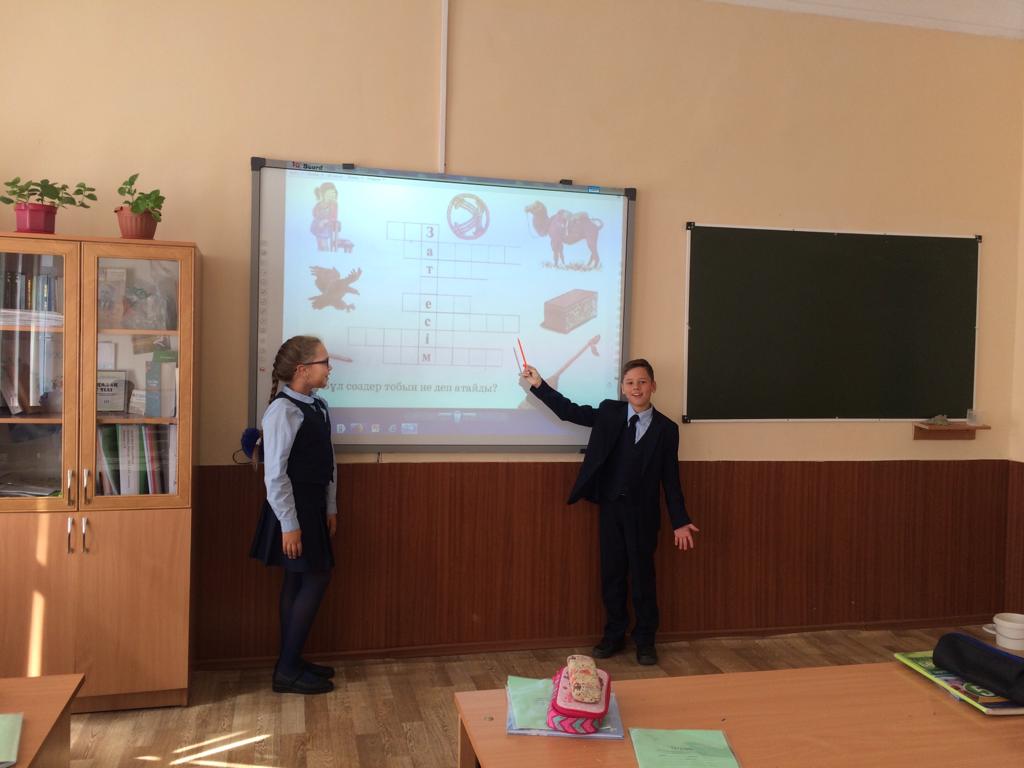 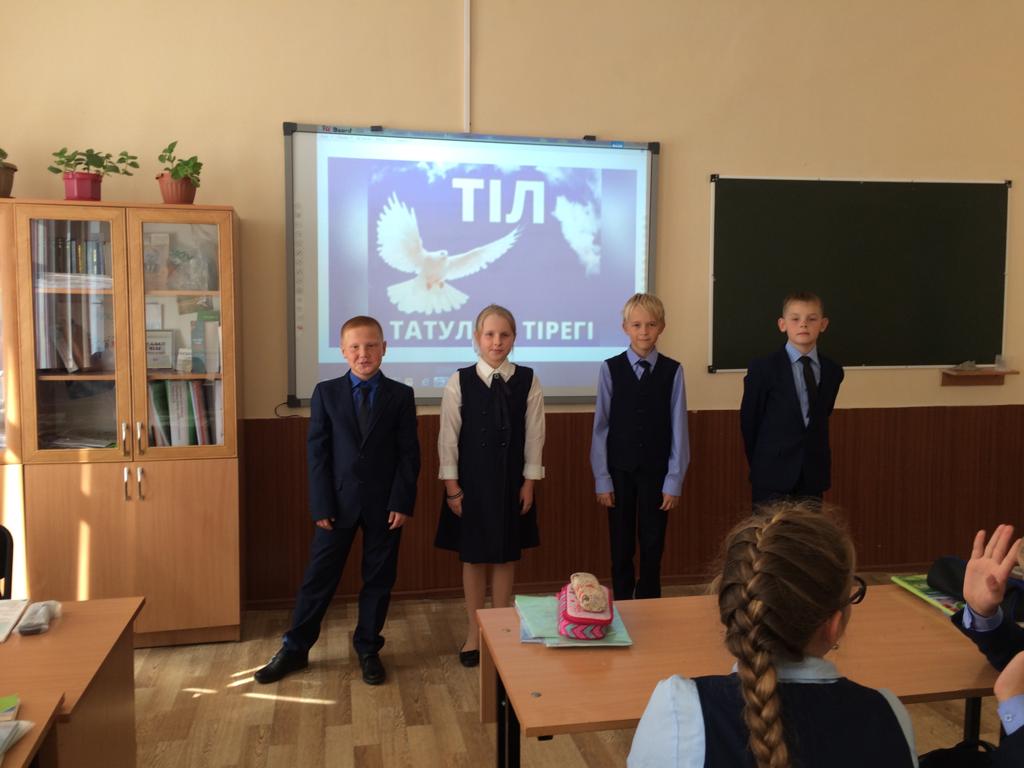 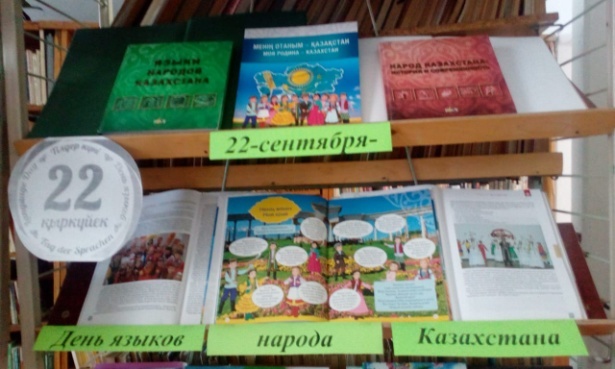 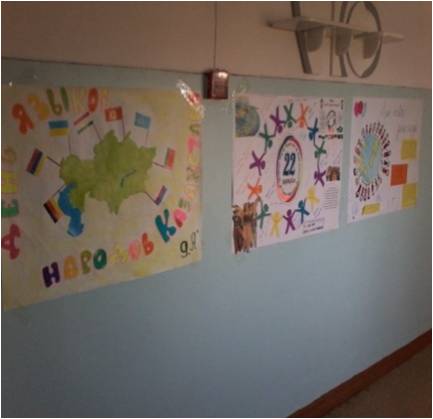 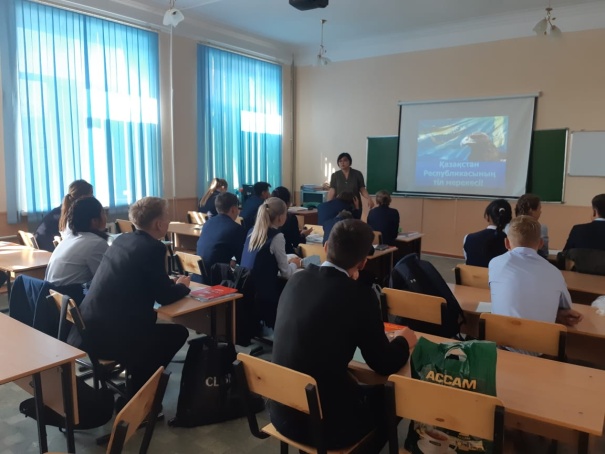 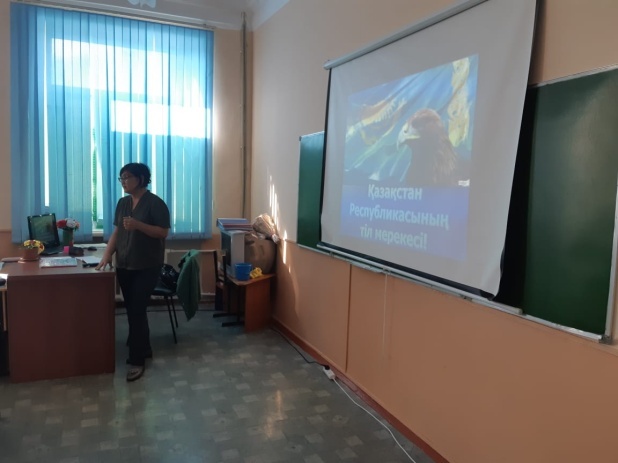 